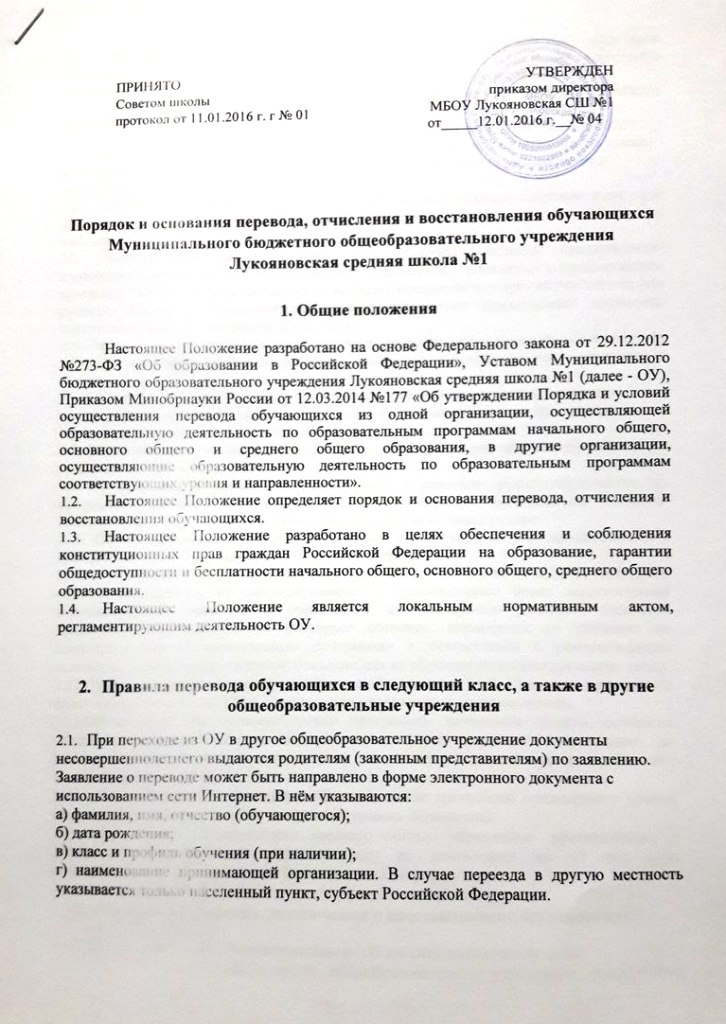 На основании заявления совершеннолетнего обучающегося или родителей (законных представителей) ОУ в трёхдневный срок издаёт приказ об отчислении обучающегося в порядке перевода с указанием принимающей организации. ОУ выдаёт совершеннолетнему обучающемуся или родителям (законным представителям): личное дело обучающегося, заверенное подписью руководителя и печатью ОУ;ведомость текущих оценок (выписка из классного журнала с текущими отметками и результатами промежуточной аттестации), заверенная подписью руководителя и печатью ОУ. Вновь прибывшим обучающимся ОУ выдает справку-подтверждение для последующего предъявления их в общеобразовательное учреждение, из которого они выбыли. Совершеннолетние обучающиеся или родители (законные представители) несовершеннолетнего обучающегося вместе с заявлением о зачислении и предъявлением оригинала документа, удостоверяющего личность совершеннолетнего обучающегося или родителя (законного представителя) несовершеннолетнего, представляют документы перечисленные п.2.3. настоящего Положения.2.6.  Зачисление обучающегося в порядке перевода оформляется приказом в течение трёх рабочих дней после приёма заявления и документов с указанием даты зачисления и класса.2.7. ОУ при зачислении обучающегося в течение двух рабочих дней с даты издания приказа о зачислении обучающегося письменно уведомляет исходную организацию о номере и дате приказа о зачислении обучающегося.2.8. Обучающиеся, освоившие в полном объеме образовательную программу учебного года, переводятся в следующий класс.2.9. Обучающиеся на уровне начального общего и основного общего образования, не прошедшие промежуточной аттестации по уважительным причинам или имеющие академическую задолженность, переводятся в следующий класс условно.2.10. ОУ обязано создать условия обучающимся для ликвидации этой задолженности и обеспечить контроль за своевременностью ее ликвидации.2.11.Обучающиеся по образовательным программам начального общего, основного общего образования, не ликвидировавшие в установленные сроки академической задолженности с момента её образования, по усмотрению родителей (законных представителей) остаются на повторное обучение, переводятся на обучение по адаптированным образовательным программам в соответствии с рекомендациями психолого-медико-педагогической комиссии или на обучение по индивидуальному плану. 2.12. Решение о переводе в следующий класс обучающихся 1 - 8, 10 классов принимается педагогическим советом ОУ и утверждается приказом руководителя школы.2.13.Обучающиеся по образовательным программам начального общего, основного общего и среднего общего образования в форме семейного образования, не ликвидировавшие в установленные сроки академической задолженности, продолжают получать образование в ОУ. Обучающиеся, не освоившие образовательные программы предыдущего уровня, не допускаются к обучению на следующий уровень образования. Требование обязательности среднего общего образования применительно к конкретному обучающему сохраняет силу до достижения им 18 лет, если соответствующее образование не было получено им ранее.Порядок отчисления, исключения и восстановления обучающихсяОбучающиеся могут быть отчислены из ОУ по следующим основаниям: в связи с переводом в другое общеобразовательное учреждение, реализующее образовательную программу соответствующего уровня, с согласия родителей (законных представителей) при наличии справки-подтверждения с нового места учебы;- в связи с переменой места жительства по заявлению родителей (законных представителей), в котором указывается место дальнейшего обучения ребенка;-  выбытие обучающегося до получения им основного общего образования, достигшего возраста пятнадцати лет, разрешается: по согласию родителей (законных представителей), комиссии по делам несовершеннолетних и защите их прав. Комиссия по делам несовершеннолетних и защите их прав совместно с родителями (законными представителями) несовершеннолетнего, оставившего ОУ, и отделом образования Лукояновского района не позднее, чем в месячный срок принимает меры по продолжению освоения несовершеннолетним образовательной программы основного общего образования в иной форме и с его согласия по трудоустройству. По решению педагогического совета ОУ за совершенные неоднократно грубые нарушения устава ОУ допускается исключение обучающегося, достигшего возраста пятнадцати лет. Исключение обучающегося из школы применяется, если меры воспитательного характера не дали результата и дальнейшее пребывание обучающегося в ОУ оказывает отрицательное влияние на других обучающихся, нарушает их права и права работников ОУ, а также нормальное функционирование образовательного учреждения.ОУ незамедлительно обязана проинформировать об исключении обучающегося его родителей (законных представителей) и отдел образования Лукояновского района. Восстановление учащихся происходит по следующим основаниям: восстановление обучающихся после академического отпуска производится по заявлению родителей (законных представителей); восстановление обучающихся производится приказом руководителя ОУ; восстановление обучающихся после отчисления производится на основании заявления родителей (законных представителей), личного собеседования, при наличии свободных мест.